Report on Online Invited Talk on ‘Deciphering the Poems of W. B. Yeats’ organized by Department of English, Netaji Subhash Mahavidyalaya, Udaipur in collaboration with Department of English, Women’s College, Agartala on 23rd January, 2022An Online Invited Talk on ‘Deciphering the Poems of W. B. Yeats’ was organized by Department of English, Netaji Subhash Mahavidyalaya, Udaipur in collaboration with Department of English, Women’s College, Agartala on 23rd January, 2022. The event was conducted through Google Meet at 7 pm. Dr. B. Pavitra, Associate Professor of English, PSG College of Arts and Science, Coimbatore, Tamil Nadu was roped in as the resource person. The patrons of the online talk were the Principals of the collaborating colleges. And the organizing secretaries of the event were Dr. Somali Saha, Assistant Professor of English, Women’s College, Agartala and Mrs. Patriot Debbarma, Assistant Professor of English, Netaji Subhash Mahavidyalaya. 	An introduction to the Online Invited Talk on ‘Deciphering the Poems of W. B. Yeats’ was made by Mrs. Patriot Debbarma who enlightened the participating students and faculty members about the contribution of Yeats to English literature. Then she handed over the session to the speaker of the event, Dr. B. Pavitra, Associate Professor of English, PSG College of Arts and Science, Coimbatore, Tamil Nadu. In her lecture Dr. B Pavitra left no stone unturned while enriching the participants regarding the topic on discussion. The lecture received huge response of the student participants through question-and-answer session after her deliberation. This was followed by the words of encouragement given by Dr. Sudhan Debnath, Principal, Netaji Subhash Mahavidyalaya, Udaipur and Smt. Manidipa Debbarma, Principal, Women’s College, Agartala. The vote of thanks was proposed by Dr. Somali Saha, Assistant Professor of English, Women’s College, Agartala. The event witnessed participation of around 100 participants from across the country consisting of students and academicians. Given below are a few snapshots of the invited talk.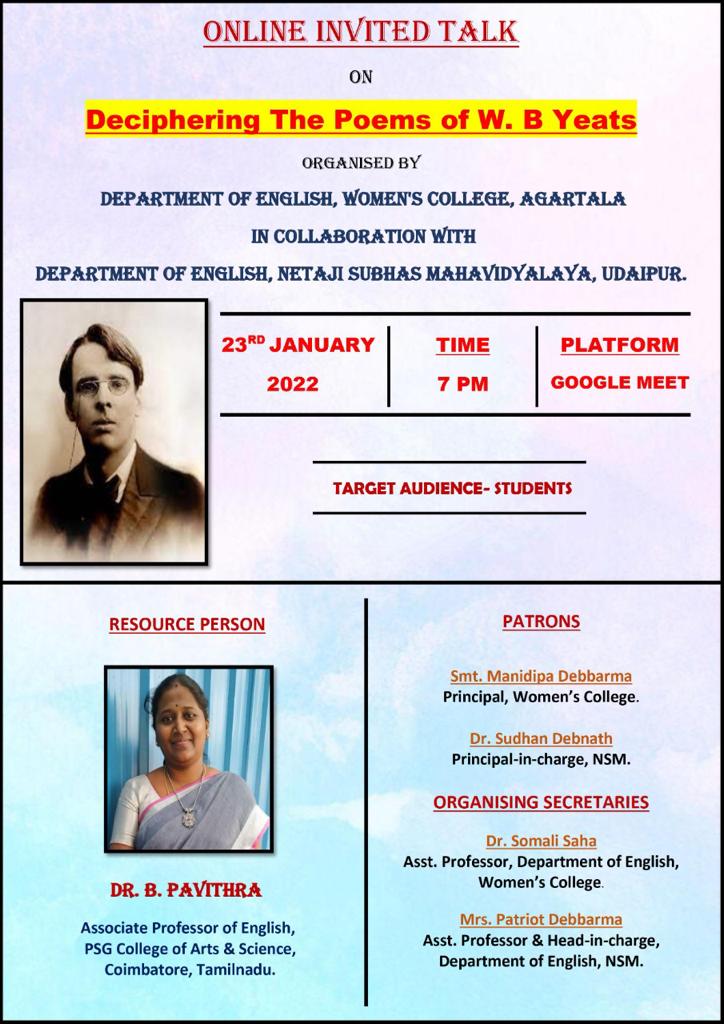 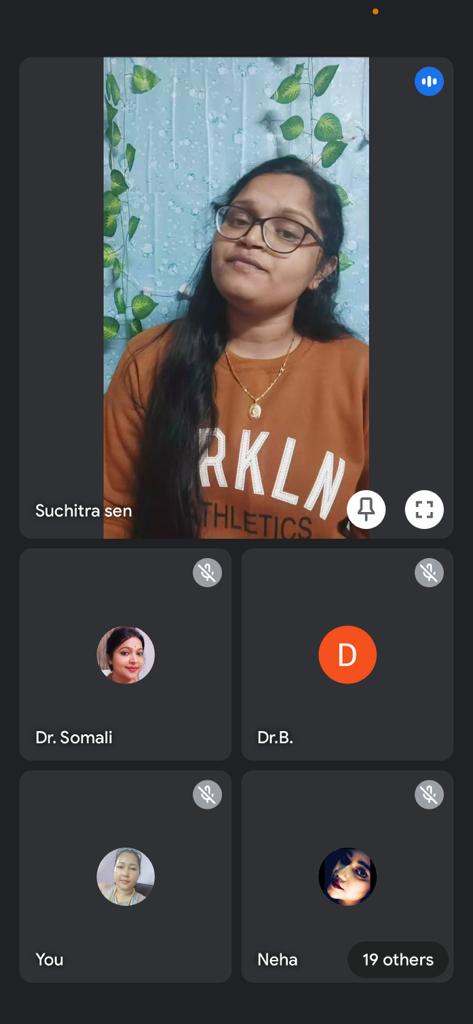 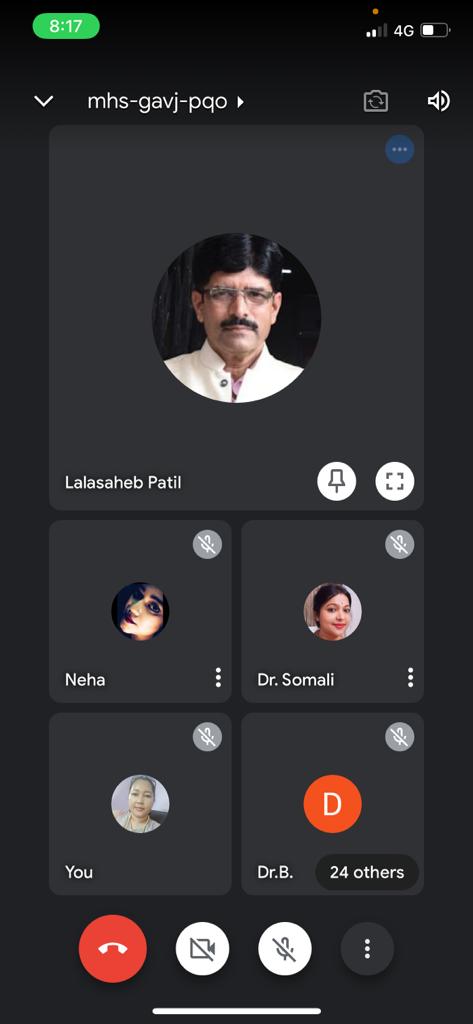 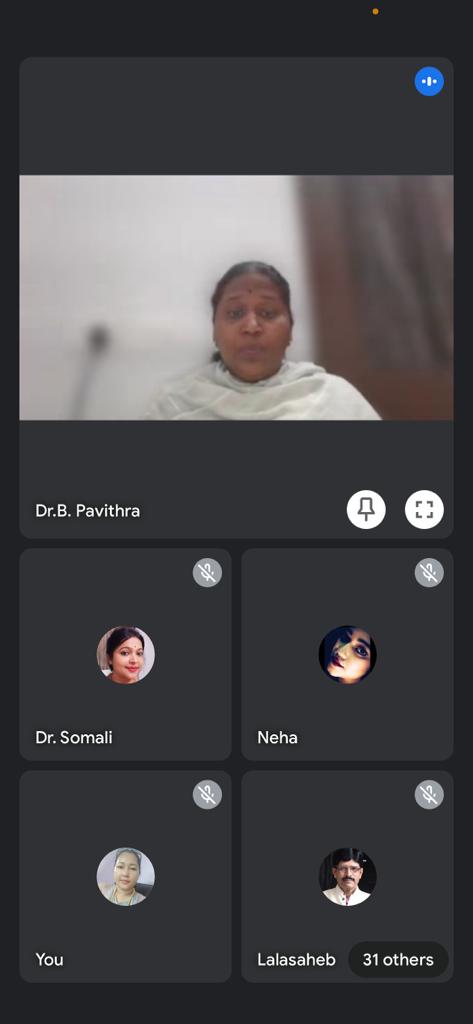 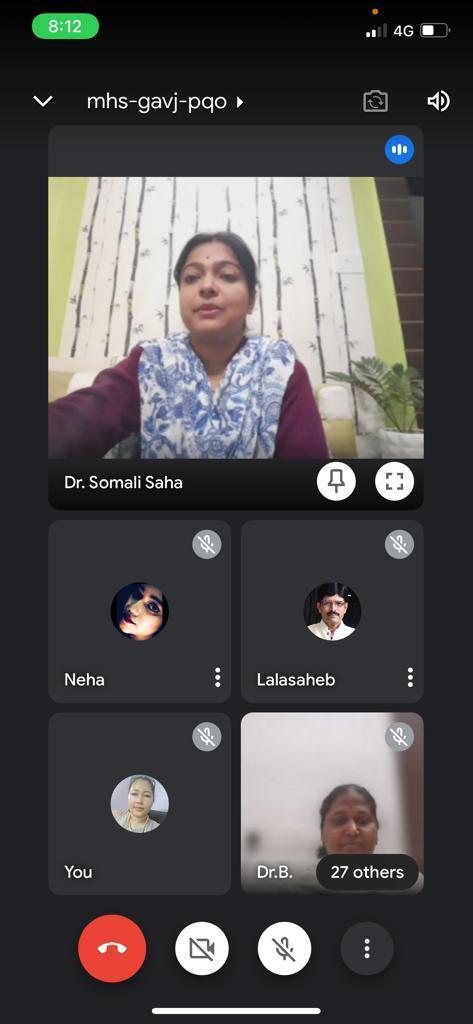 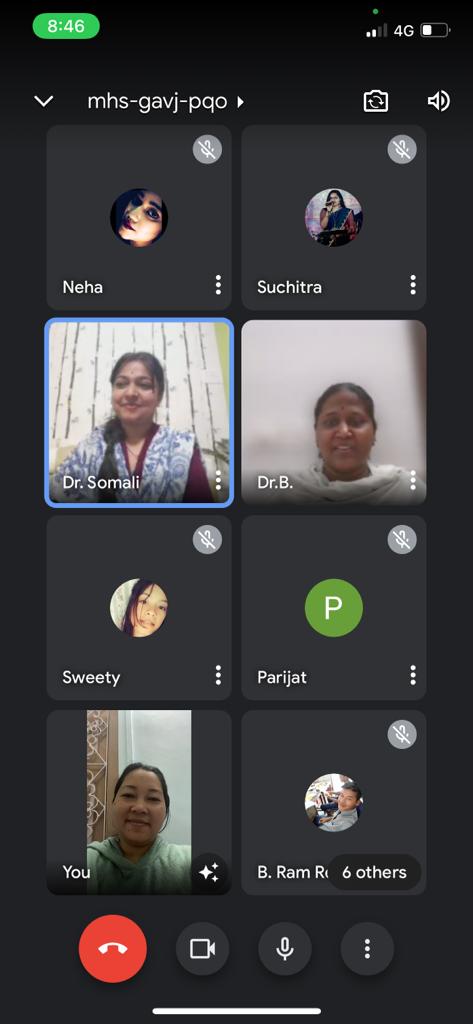 